Перевод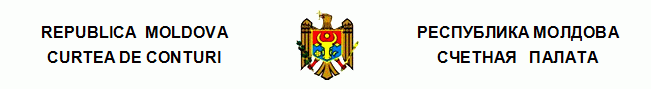 ПОСТАНОВЛЕНИЕ №77от 23.11.2018по Отчету аудита финансовой отчетности г. Кодру, составленной по состоянию на 31.12.2017 Счетная палата в присутствии г-на Владимира Мунтяну, примара г. Кодру; г-на Эдуарда Векверта, заместителя начальника Территориального офиса Кишинэу Государственной канцелярии; г-на Георгия Кроитору, начальника Отдела в рамках Управления градостроительства Министерства экономики и инфраструктуры; г-жи Дианы Стичь, начальника Отдела операционного менеджмента Государственной налоговой службы; г-жи Софии Курмей, начальника Отдела налогового учета Государственной налоговой службы; г-жи Людмилы Мицовой, главного инспектора Управления местных налогов и других доходов Государственной налоговой службы; г-жи Зинаиды Жалоба, заместителя начальника Главного управления финансов Муниципального совета Кишинэу; г-жи Анны Василой, главного бухгалтера Главного управления финансов Муниципального совета Кишинэу, а также других ответственных лиц, руководствуясь ст.3 (1), ст.5 (1) a) и ст.31 (1) a) Закона об организации и функционировании Счетной палаты Республики Молдова №260 от 07.12.2017, рассмотрела Отчет аудита финансовой отчетности г. Кодру, составленной по состоянию на 31.12.2017.Аудиторская миссия была проведена в соответствии с Программой аудиторской деятельности Счетной палаты на 2018 год с целью предоставления убедительного подтверждения того, что финансовая отчетность г. Кодру составлена и представлена по состоянию на 31.12.2017 в соответствии с применяемой базой по составлению финансовой отчетности, предоставляет надежное и достоверное отражение ситуации и не содержит существенных искажений, связанных с мошенничеством или ошибками. Внешний публичный аудит был проведен в соответствии с Международными стандартами аудита Высших органов аудита: „ISSAI 100 „Основополагающие принципы аудита публичного сектора”, ISSAI 200 „Основополагающие принципы финансового аудита” и Руководящими направлениями аудита.Рассмотрев Отчет аудита, а также объяснения ответственных лиц, присутствующих на публичном заседании, Счетная палата УСТАНОВИЛА:Примэрия г. Кодру не внедрила систему финансового менеджмента и контроля и не составила декларацию о надлежащем управлении на 2017 год. Некоторые недостатки и несоответствия, установленные в рамках аудита и изложенные в Отчете аудита, являются следствием невнедрения системы финансового менеджмента и контроля.Деятельность, проведенная с целью сбора достаточных и адекватных доказательств, а также констатации, изложенные в Отчете аудита, обусловили аудиторскую группу выразить отрицательное мнение о финансовой отчетности г. Кодру, составленной по состоянию на 31 декабря 2017 года. Отрицательное мнение было основано на влиянии искажений, отмеченных по состоянию на 31.12.2017, касающихся: основных средств – на сумму 10,54 млн. леев; земельных участков – 256,6 млн. леев; обязательств – 5,5 млн. леев; фактических расходов – 2,2 млн. леев и фактических доходов – в сумме 0,27 млн. леев. Исходя из вышеизложенного, на основании ст.14 (2) и ст.15 d) Закона №260 от 07.12.2017 Счетная палата ПОСТАНОВЛЯЕТ:1. Утвердить Отчет аудита финансовой отчетности г. Кодру, составленной по состоянию на 31.12.2017, с отрицательным мнением аудита, приложенный к настоящему Постановлению.2. Настоящее Постановление и Отчет аудита направить:2.1. Совету и примару г. Кодру для:2.1.1. внедрения рекомендаций аудита, указанных в приложении к письму руководству г. Кодру;2.1.2. надлежащего проведения инвентаризации, оценки и бухгалтерского учета местного публичного имущества (земельных участков, дорог, улиц, технико-инженерной инфраструктуры публичных систем водоснабжения и канализации и др.), а также имущества созданных субъектов;2.1.3. обеспечения начисления и поступления платежей за пользование имуществом местной публичной собственности (недвижимостью, земельными участками); 2.1.4. соблюдения ведения синтетического и аналитического учета остатков, начислений и оплаты налогов, сборов и других платежей, управляемых Службой по сбору местных налогов и сборов, методом начислений и существующей законодательной базы;2.1.5. внедрения жизненной системы внутреннего контроля, обеспечивая идентификацию основных операционных процессов и их описание;2.1.6. обоснования, утверждения и/или надлежащей регистрации (в Государственной канцелярии и в Министерстве финансов) штатного расписания, в том числе созданных субъектов, с исключением практики оплаты труда государственных служащих на основании трудовых соглашений;2.1.7. утверждения плана на среднесрочный период по регистрации в Регистре недвижимого имущества прав на объекты недвижимого имущества (в том числе земельные участки), с ежегодным выделением из местного бюджета финансовых средств, необходимых для этой цели; 2.1.8. декларирования технико-инженерной инфраструктуры публичных систем водоснабжения и канализации из территории города как объектов публичной собственности из публичной сферы, с их последующей передачей, согласно договору о делегировании предоставления услуг, в управление предприятиям, предоставляющим услуги по водоснабжению и канализации;2.2. Государственной налоговой службе для:2.2.1. соблюдения ведения аналитического и синтетического учета остатков, начислений и оплаты налогов, сборов и других платежей методом начисления; 2.2.2. корректировки АИС ,,Налоговый кадастр” в целях устранения ошибок при расчете налога на недвижимое имущество;2.3. Министерству финансов для применения нормативной базы относительно неиспользования в 2017 году Примэрией г. Кодру трансфертов специального назначения в сумме 372,4 тыс. леев; 2.4. Государственной канцелярии и Территориальному офису Кишинэу Государственной канцелярии для:2.4.1. обеспечения единообразия административного контроля за решениями органов местного публичного управления;2.4.2. информирования о несоблюдении органами местного публичного управления нормативной базы касательно представления Государственной канцелярии для согласования штатных расписаний;2.5. Правительству для ознакомления и занятия позиции;2.6. Парламенту для информирования.3. Уполномочить члена Счетной палаты, ответственного за координирование соответствующей области, подписать письмо руководству аудируемого субъекта. 4. Настоящее Постановление вступает в силу с даты публикации в Официальном мониторе Республики Молдова.5. О предпринятых действиях по выполнению подпунктов 2.1. - 2.4. из настоящего Постановления информировать Счетную палату ежеквартально, в течение 12 месяцев с даты публикации Постановления.6. Отчет аудита публикуется на официальном сайте Счетной палаты (http://www.ccrm.md/hotariri-si-rapoarte-1-95).Тамара АНДРУШКА,Заместитель председателя